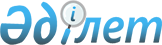 О внесении изменений в решение от 3 ноября 2008 года № 13 "Шибаевка ауылына көше атауын беру туралы"Решение акима Карагашского сельского округа Алгинского района Актюбинской области от 20 января 2016 года № 1. Зарегистрировано Департаментом юстиции Актюбинской области 18 февраля 2016 года № 4750      В соответствии с Конституционным Законом Республики Казахстан от 3 июля 2013 года "О внесении изменений и дополнений в Конституционный закон Республики Казахстан и в некоторые законодательные акты Республики Казахстан по вопросам исключения противоречий, пробелов, коллизий между нормами права различных законодательных актов и норм, способствующих совершению коррупционных правонарушений", со статьей 35 Закона Республики Казахстан от 23 января 2001 года "О местном государственном управлении и самоуправлении в Республике Казахстан", подпунктом 4) статьи 14 Закона Республики Казахстан от 8 декабря 1993 года "Об административно – территориальном устройстве Республики Казахстан", аким Карагашского сельского округа РЕШИЛ:

      1. Внести в решение акима Карагашского сельского округа на государственном языке от 3 ноября 2008 года № 13 "Шибаевка ауылына көше атауын беру туралы" (зарегистрированное в Реестре государственной регистрации нормативных правовых актов № 3-3-62, опубликованное 17 февраля 2009 года в районной газете "Жұлдыз-Звезда") следующие изменения:

      в реквизитах и по всему тексту указанного решения на государственном языке слово "селолық" заменить словом "ауылдық";

      в преамбуле решения на государственном языке слова "және Ақтөбе облысы әкімдігінің 2007 жылғы 24 шілдедегі Ақтөбе облысының Мекенжай Тіркеліміне тіркеу тәртібі және мекенжай құрылымы жөніндегі Ереже туралы” N 255 қаулысы" исключить.

      2. Настоящее решение вводится в действие по истечении десяти календарных дней после дня его первого официального опубликования.


					© 2012. РГП на ПХВ «Институт законодательства и правовой информации Республики Казахстан» Министерства юстиции Республики Казахстан
				
      Аким Карагашского сельского округа 

Б.О. Кныков
